FUNDAÇÃO EDUCACIONAL CLAUDINO FRANCIO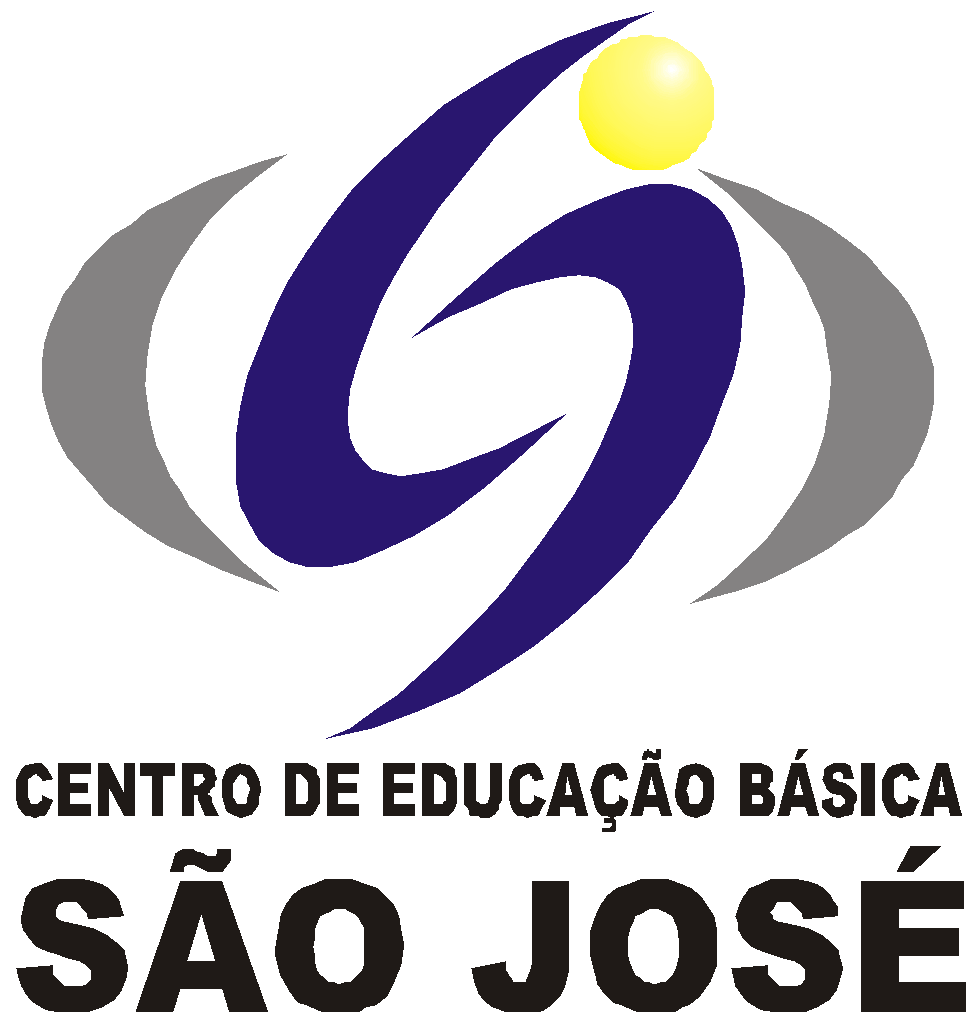 CENTRO DE EDUCAÇÃO BÁSICA SÃO JOSÉ                           21 Roteiro de Estudo Semanal 2º ano B Professora AngélicaConteúdo Programático de 17 a 22 de agostoSenhores Pais, Os alunos do grupo de risco ou que optarem por permanecer em casa deverão acompanhar a transmissão das aulas on-line das 13h às 17h, seguindo o Roteiro de Estudos. As famílias dos alunos que desejarem retornar para as aulas presenciais deverão entrar em contato com a coordenação.Este é o link FIXO para todas as aulas, todos os dias: meet.google.com/uiw-gnic-xvs                                                                                                                       Atenciosamente, Equipe Pedagógica                                                                                 17/08/2020                                                                                 17/08/2020                                                                                 17/08/2020HORÁRIOSEGUNDACONTEÚDOS13h – 13h50MATEMÁTICAApostila do 3º Bimestre pág. 08 até 11; jogo 2113h50 – 14h40MATEMÁTICAApostila do 3º Bimestre pág. 08 até 11; jogo 21INTERVALOSERÁ  EM SALA DE AULA15h - 15h50PORTUGUÊSApostila do 3º Bimestre pág. 9 a 1715h50 -16h40PORTUGUÊSApostila do 3º Bimestre pág. 9 a 1716h40 - 17hPORTUGUÊSApostila do 3º Bimestre pág. 9 a 17TAREFA DE CASA:  ESTUDAR PARA A PROVA DE MATEMÁTICA                                                                                                                           18/08/2020                                                                                 18/08/2020                                                                                 18/08/2020HORÁRIOTERÇACONTEÚDOS13h – 13h50REC AQUÁTICAAtividade: Filme Desafiando Giganteshttps://www.youtube.com/watch?v=LqEBzcGYLW813h50 – 14h40PORTUGUÊSApostila 3º Bimestre, pág. 18 e 19.INTERVALOSERÁ  EM SALA DE AULA.15h - 15h50PORTUGUÊSProva Bimestral de Matemática do 3º bimestre15h50 -16h40PORTUGUÊSProva Bimestral de Matemática do 3º bimestre16h40 - 17hMATEMÁTICA       LIMATIVIDADE LIMTAREFA DE CASALIMFICHA 14, LIM                                                                                19/08/2020                                                                                19/08/2020                                                                                19/08/2020HORÁRIOQUARTACONTEÚDOS13h – 13h50MÚSICAAtividades da apostila sobre o código morse. 13h50 – 14h40ARTESApostila páginas 47 carimbos com formas diferentes.2 rolinhos de dentro do papel higiênico Tinta, um prato ou folha de revista e a apostila de artes.INTERVALOSERÁ  EM SALA DE AULA15h - 15h50INGLÊS ABIELLYApostila 3 - Lesson 1 - Days of the week15h50 -16h40GEOGRAFIAO vaivém no nosso dia a dia, pág.159 e 160. Apostila do 3º bimestre.16h40 - 17hHISTÓRIAOs primeiros registros, 124 e 125. Apostila do 3º bimestre.TAREFA DE CASAESTUDAR PARA A AVALIAÇÃO DE PORTUGUÊS DO 2º BIMESTRE.                                                                                 20/08/2020                                                                                 20/08/2020                                                                                 20/08/2020HORÁRIOQUINTACONTEÚDOS13h – 13h50CIÊNCIASCuidados com o corpo e prevenção de acidentes; 92 a 96; Ap. 3º Bimestre.13h50 – 14h40CIÊNCIASCuidados com o corpo e prevenção de acidentes; 92 a 96; Ap. 3º Bimestre.INTERVALOSERÁ  EM SALA DE AULA15h - 15h50MATEMÁTICAProva Bimestral de Português do 3º bimestre15h50 -16h40MATEMÁTICAProva Bimestral de Português do 3º bimestre16h40 - 17hMATEMÁTICAProva Bimestral de Português do 3º bimestreTAREFA DE CASACIÊNCIASLição de casa 1.                                                                                 21/08/2020                                                                                 21/08/2020                                                                                 21/08/2020HORÁRIOSEXTACONTEÚDOS13h – 13h50INGLÊS ABIELLYApostila 3 - Lesson 1 - Routine x School Subjects.13h50 – 14h40EDUCAÇÃO FÍSICAAtividade: Filme Desafiando Giganteshttps://www.youtube.com/watch?v=LqEBzcGYLW8INTERVALOSERÁ  EM SALA DE AULA15h - 15h50CIÊNCIASApostila do 3º bimestre; pág. 97 e 98.15h50 -16h40PORTUGUÊSHora da História, pág. 20. Produção de texto; pág. 21 e 2216h40 - 17hMATEMÁTICA Apostila, pág. 12 e 13.TAREFA DE CASAMATEMÁTICALição de casa 1 e 2.                                                              22/08/2020 Sábado letivo                                                              22/08/2020 Sábado letivo                                                              22/08/2020 Sábado letivoHORÁRIOSEXTACONTEÚDOS13h – 13h50INGLÊSApostila - Lesson 3 - School Objects - Objetos Escolares13h50 – 14h40ED. FÍSICAAtividade: Filme Desafiando Giganteshttps://www.youtube.com/watch?v=LqEBzcGYLW8INTERVALOSERÁ  EM SALA DE AULA15h - 15h50CIÊNCIASApostila, pág. 99 a 103.15h50 -16h40PORTUGUÊSApostila, pág. 23 a 2716h40 - 17hMATEMÁTICA  Apostila, pág. 14 a 16.